Learning Intention- to find equivalent fractionCan you find the equivalent (same) fractions of these shapes?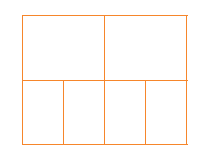 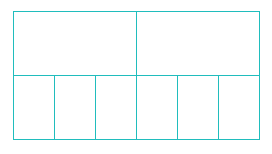 1 is the same as __                                           1   is the same as   _2                           4                                           2                          6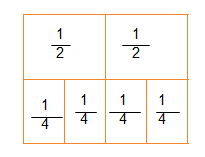 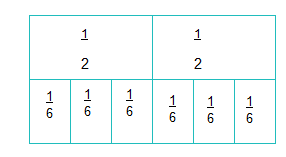 2    is the same as __                                       2 is the same as ___2                              4                                       2                           6Can you find the equivalent fractions from this shape?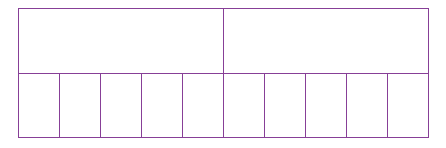 